附件5 心理健康日主题展示活动活动对象    各学院二、内容要求围绕本学院5.25心理健康文化节组织的系列心理健康教育活动，参照附件5-1中的5.25心理健康日主题展示模式制作2022年心理健康日主题展板，展板内容由各学院自行设计。要求紧扣主题，内容积极健康。三、奖项设置设一、二、三等奖，一等奖 1个，二等奖3 个，三等奖 6个。四、报送要求作品须以学院为单位报送，各学院应对报送的作品进行把关，确保内容方向正确、积极健康。各学院以电子版形式报至少1部作品，并将电子版作品发送至邮箱xinlizixun@jju.edu.cn,作品统一命名为“学院+5.25主题日作品展示”。附件5-1 5.25心理健康日主题展示模版（仅供参考）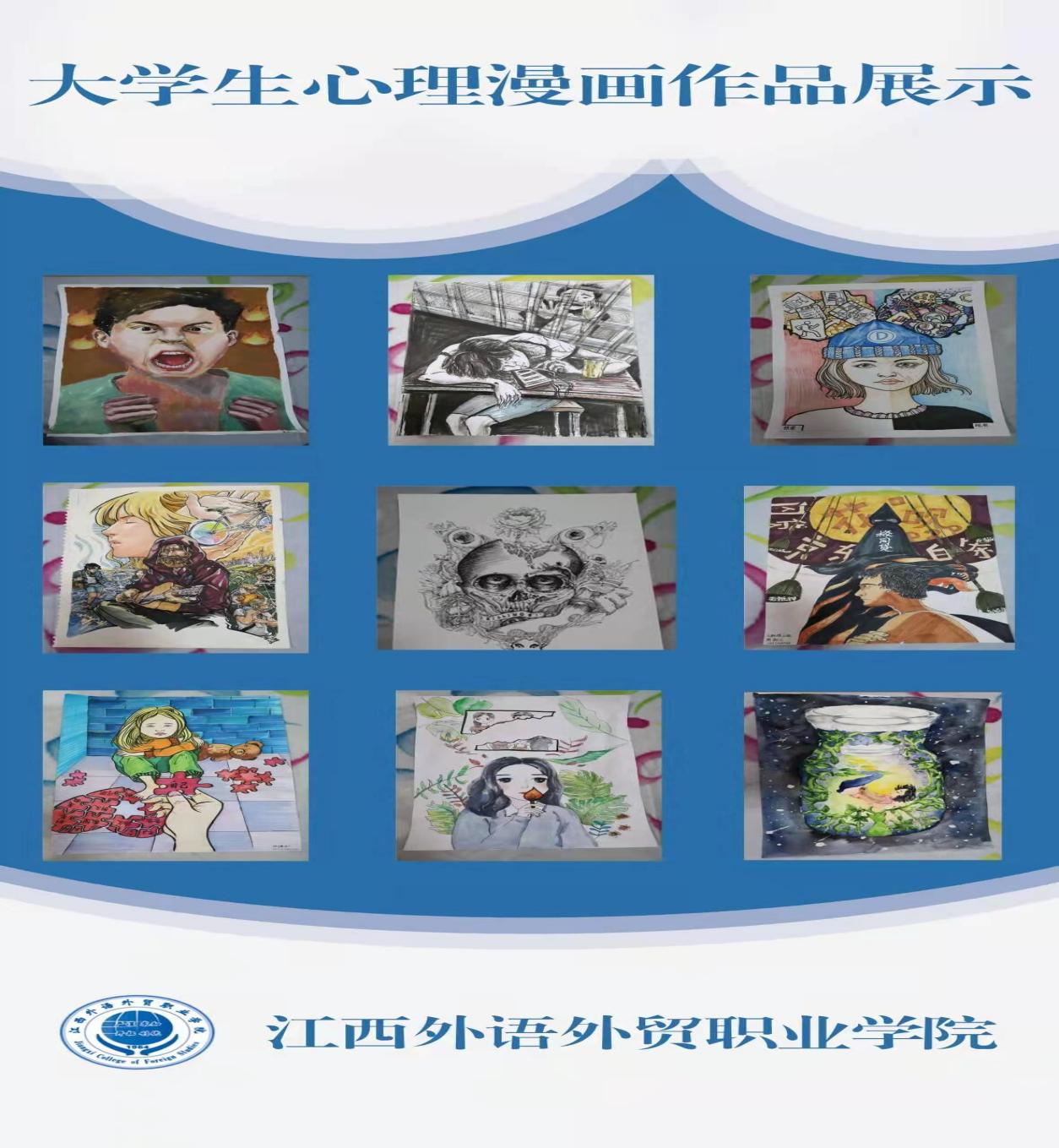 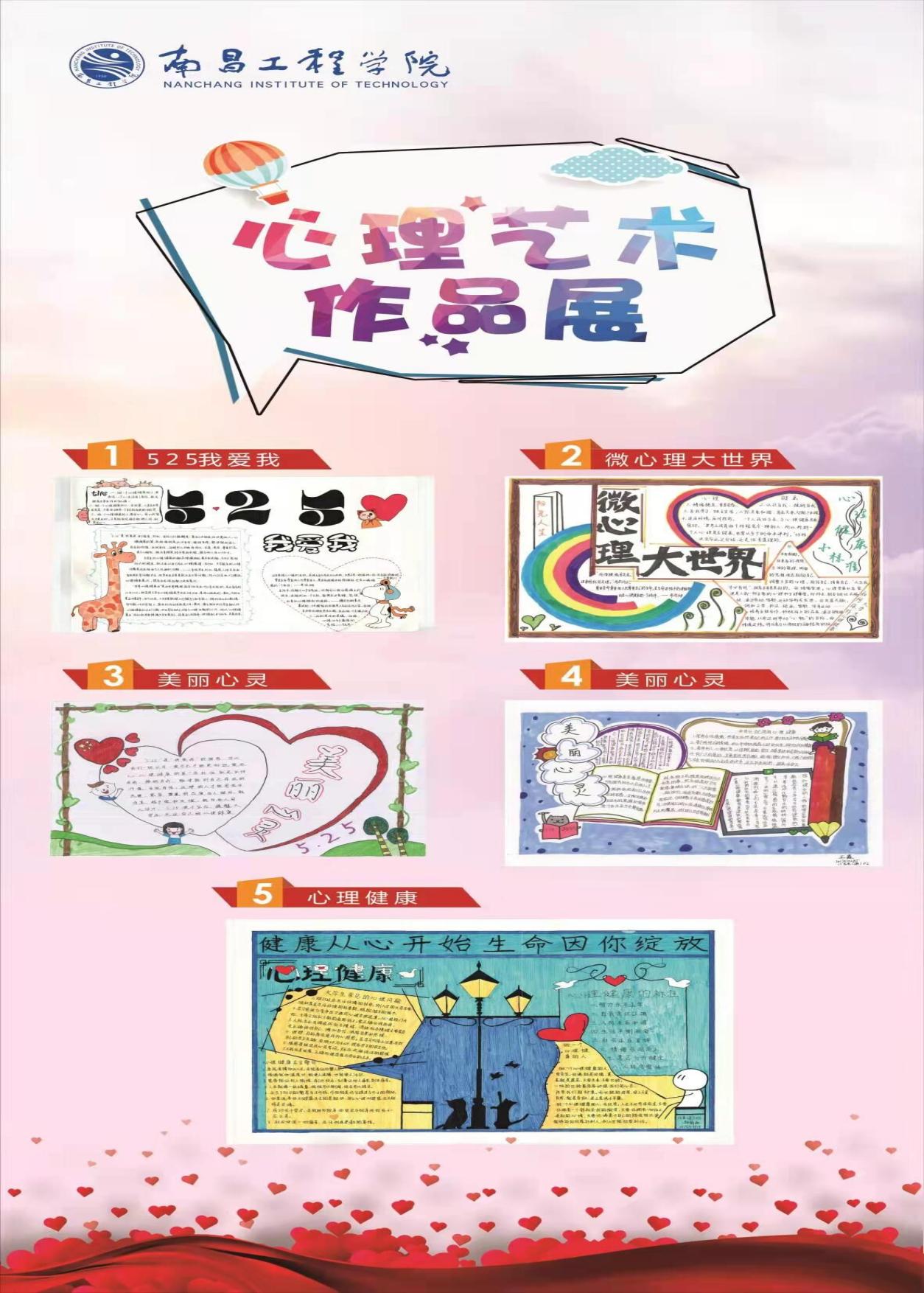 